ПОСТАНОВЛЕНИЕО  рассмотрении информации  о  состоянии законности на территории автономного округав сфере исполнения законов о несовершеннолетних.	Заслушав и обсудив информации о состоянии законности на территории автономного округа в сфере  исполнения законов о несовершеннолетних и на территории района, комиссия отмечает, что  в целях обеспечения прав детей, оставшихся без попечения родителей, при не предоставлении родителями содержания несовершеннолетним детям, а также в случае не предъявления иска в суд законными представителями детей, орган опеки и попечительства самостоятельно принимают меры по оформлению исковых заявлений о взыскании алиментов с родителей, и обращается с ним в суд. Так, за 9 месяцев 2014 года управлением опеки и попечительства администрации Березовского района в суд было подано 8 исковых заявлений о взыскании алиментов, в том числе одновременно с лишением либо ограничением родительских прав, из них 7 исков рассмотрено судом, из которых 7 исковых требований удовлетворены в полном объеме.	В случае если родители не лишались родительских прав либо не ограничивались в родительских правах, но ими не исполняются обязанности по содержанию несовершеннолетних детей (при нахождении родителей в местах лишения свободы), органы опеки и попечительства обращаются в суд о выдаче судебного приказа о взыскании алиментов.	 В соответствии с Федеральным законом РФ от 02.10.2007 №229-ФЗ «Об исполнительном производстве» исполнительные документы направляются для исполнения в территориальный отдел службы судебных приставов по месту жительства должников (родителей) или по месту нахождения их имущества, за 9 месяцев текущего года в отделы судебных приставов на исполнение направлено 14 исполнительных документов, копии исполнительных документов приобщаются к личным делам подопечных.	В целях защиты имущественных прав детей, оставшихся без попечения родителей, органом опеки и попечительства за 9 месяцев 2014 год было подготовлено и направлено в суд 4 заявления об изменении порядка исполнения судебного решения путем перечисления алиментов, причитающихся несовершеннолетнему, на его личный счет, открытый в кредитной организации, не менее половины акций (долей) которых принадлежат Российской Федерации  (когда ранее алименты были взысканы в пользу законных представителей либо организаций).	В территориальные отделы службы судебных приставов по месту жительства должников (родителей) или по месту нахождения их имущества не менее двух раз в год направляются запросы о результатах работы по взысканию алиментов и принятых мерах к неплательщикам - должникам. В случае злостного уклонения родителей от уплаты алиментов направляются ходатайства о привлечении должников (родителей) к уголовной ответственности, предусмотренной по ст. 157 Уголовного кодекса Российской Федерации, за 9 месяцев 2014 года: - в отношении 25 должников в отделы судебных приставов направлены ходатайства о привлечении к уголовной ответственности по ст. 157 УК РФ, из них;• удовлетворено - 5 (возбуждены уголовные дела);• отказано в удовлетворении - 4 (отказ в возбуждении уголовного дела);• находится на исполнении - 16.-    2 постановления об отказе в возбуждении уголовного дела обжалованы, из них: 1 удовлетворено; 1 -  не удовлетворено.	Ежеквартально с территориальными отделами службы судебных приставов проводится сверка на предмет поступления исполнительных документов о взыскании алиментов.	По информации  отдела судебных приставов по Березовскому району  в отношении детей-сирот   и детей, оставшихся без попечения родителей на исполнении в 2014 году находилось 17 исполнительных производств, их них: по 6 исполнительным производствам копии исполнительных документов направлены для удержания из дохода должников, 2 должника привлечены к уголовной ответственности по ст. 157 УК РФ. 2. 	 15.07.2014 возбуждено исполнительное производство №   10821/14/01/86 о взыскании морального вреда с ОАО «Гамбит» в пользу Шишкиной Т.В. моральный вред в связи с получением электротравмы несовершеннолетнему в размере  415   000  рублей.   29.09.2014   года  исполнительное   производство окончено фактическим исполнением по п.1 ч.1 ст.47 ФЗ «Об исполнительном производстве».	ОМВД России по Березовскому району не допущено фактов несвоевременной постановки несовершеннолетних на профилактический учет без правоустанавливающих документов. После постановки на профилактический учет в течение 10 суток в соответствии с требованиями   приказа МВД РФ № 845 от 15.10.2013 года в органы и учреждения системы профилактики безнадзорности и правонарушений несовершеннолетних направляется информация о постановке несовершеннолетних на профилактический учет. Обязательно в учреждение,  где обучается несовершеннолетний, направляется информация,  в которой отражается необходимость закрепления за подростком общественного воспитателя из числа наиболее опытных педагогов, а также о принятии мер по организации досуга несовершеннолетнего, о назначении проведении заседания Совета профилактики школы с приглашением законного представителя несовершеннолетнего, что иной раз образовательным учреждением игнорируется,  и ограничивается предоставлением только характеристики, остальная информация в ОМВД России по Березовскому району не направляется. Характеризующий материал к УПК на несовершеннолетних приобщается сразу же после постановки на профилактический учет и запрашивается периодически, а также при решении вопроса о снятии подростка с профилактического учета. 	За 9 месяцев 2014 года на заседаниях территориальной комиссии было прекращено 14 материалов об административных правонарушениях (аппг – 10)  по основаниям:	 По п.2 ч. 1 ст.24.5 КоАП РФ отсутствие состава АП) – 11 (аппг – 6);	- по п.6 ч.1  ст.24.5 КоАП РФ (истечение срока давности) – 2 (аппг – 3);	- по п.8 ч.1 ст.24.5 КоАП РФ (смерть лица) – 1(аппг – 0);	- по ст. 2.9 КоАП РФ – 0 (аппг – 1).	Таким образом, некачественный сбор материалов сотрудниками ОМВД России по Березовскому району по фактам совершения административных правонарушений, повлекло за собой увеличение в 2 раза   количества прекращенных материалов за отсутствием состава административного правонарушения. Территориальной комиссией внесено 2 представления в ОМВД России по Березовскому району в результате рассмотрения которых 2 сотрудника ОМВД были привлечены к дисциплинарной ответственности.	На основании выше изложенного и в целях исполнения законов о несовершеннолетних, комиссия постановляет:Рекомендовать ОМВД России по Березовскому району (Баннов Р.А.) обеспечить:Контроль за обеспечением своевременной постановки на профилактический учет несовершеннолетних на основании правоустанавливающих документов.Участие  структурных подразделений территориального органа внутренних дел в профилактической работе с несовершеннолетними и семьями, состоящими на учете. Провести  анализ данной работы и направить в территориальную комиссию по делам несовершеннолетних и защите их прав администрации Березовского района .Срок: до 20 января 2015 года по итогам работы  в 2014 году; до 10 июля 2015 года по итогам работы в 1 полугодии 2015 года; до 25 декабря 2015 года по итогам работы во 2 полугодии 2015 года.Качественный сбор материалов по фактам совершения административных правонарушений с целью исключения фактов их прекращения за отсутствием в действиях правонарушителя состава административного правонарушения. Проводить анализ  фактов  возбуждения административного производства при отсутствии состава административного правонарушения,  о результатах направлять информацию в территориальную комиссию по делам несовершеннолетних и защите их прав администрации Березовского района.Срок: до 15 декабря 2014 года, до 15 декабря 2015 года.Комитету образования администрации Березовского района (Прожога Н.В.) рассматривать на заседаниях Советов профилактики образовательных организаций вопрос о проведении индивидуальной профилактической работы  с несовершеннолетним, поставленным на учет в территориальный орган внутренних дел,  в присутствии родителей (иных законных  представителей), с закреплением общественного воспитателя, о чем уведомлять ОМВД России по Бере6зовскому району.Срок: в течение 14 календарных дней с момента поступления сообщений из ОВМД России по Березовскому району о постановке несовершеннолетнего на учет.Управлению опеки и попечительства администрации Березовского района (Гиззатулина Н.Ю.),  КУ ХМАО-Югры «Березовская специальная (коррекционная) школа-интернат для детей-сирот и детей, оставшихся без попечения родителей с ограниченными возможностями здоровья» (Кудрявцева И.Ю.):Принять меры  по исполнению обязанностей в полном объеме по защите прав воспитанников  на получение алиментов и назначение пособий несовершеннолетним, находящимся под опекой.  Информацию о проведенной работе предоставить в территориальную комиссию по делам несовершеннолетних и защите их прав администрации Березовского района.Срок: до 20 декабря 2014 года, до 20 декабря 2015 года.Проводить сверки с отделом судебных приставов  по Березовскому району Управления Федеральной службы судебных приставов по Ханты-Мансийскому автономному округе – Югре на предмет поступления исполнительных документов о взыскании алиментов в пользу детей-сирот и детей, оставшихся без попечения родителей. Информацию о проведенной работе предоставить в территориальную комиссию по делам несовершеннолетних и защите их прав администрации Березовского района.Срок: до 15 июля   2015 года, до 20 декабря 2015 года.Проводить работу по выявлению должников по уплате алиментов  и направлению ходатайств в отделы судебных приставов о привлечении к уголовной ответственности по ст.157 УК РФ. Информацию о проведенной работе предоставить в территориальную комиссию по делам несовершеннолетних и защите их прав администрации Березовского района.Срок: до 20 декабря 2015 года.Председатель комиссии                                    С.В. Толмачева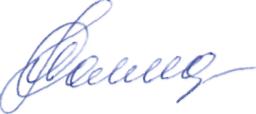 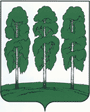 Администрация Березовского районаТЕРРИТОРИАЛЬНАЯ КОМИССИЯ ПО ДЕЛАМ НЕСОВЕРШЕННОЛЕТНИХ И ЗАЩИТЕ ИХ ПРАВ628140,ул. Астраханцева, 54, пгт. Березово, Ханты-Мансийский автономный округ - Югра, Тюменская область Тел.(34674) 2-12-68 Факс.(34674) 2-18-71   от 30.10.2014г.                                                                                                № 49